Aktivität 10: Die Ozeane und der Treibhauseffekt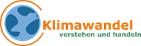 Wie wirkt sich die Erwärmung der Ozeane aus?Aufgabe 1: Die Meere als „Helfer“ beim Klimaschutz Die Ozeane spielen eine Doppelrolle als Puffer der globalen Erwärmung: Sie ___________________ einen Großteil der durch den Treibhauseffekt zusätzlich eingebrachten Wärmeenergie (über 90%!).
Sie nehmen CO2 aus der Atmosphäre auf und ________________  es im Wasser. So werden etwa 25% des menschlichen Ausstoßes gebunden! 
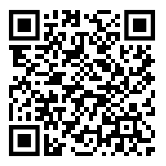 Aufgabe 2: Was bindet CO2 besser – warmes oder kaltes Wasser?Materialien: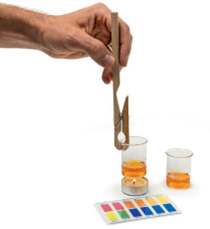     20 ml saure Lösung (Aktivität 9)    zweites 50-ml-Becherglas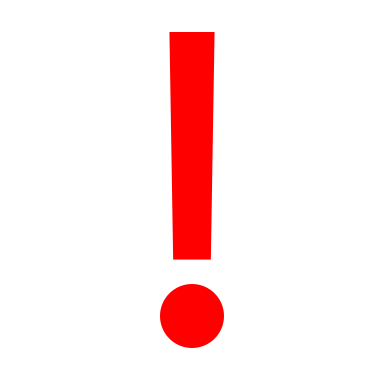     Teelicht und Streichhölzer  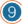     pH-Wert-Tafel Durchführung:Verteilt die saure Lösung aus Teil 1 gleichmäßig auf die zwei Bechergläser und stellt eines der Gläser (als „kaltes Wasser“) zum späteren Vergleich beiseite. Erhitzt die saure Lösung in einem der beiden Bechergläser über dem Teelicht für ca. zwei Minuten. Stellt das Glas dann neben die Vergleichslösung und wartet noch einige Minuten.Stellt die Bechergläser auf einen weißen Hintergrund. Was könnt ihr beobachten? Gebt evtl. noch 1–2 Tropfen Indikatorlösung in beide Bechergläser.Überlegt euch, was der pH Wert über den CO2 Gehalt im Wasser aussagt. Beschreibt was offensichtlich durch das Erhitzen passiert ist.Aufgabe 3: Die Rückkopplung der Meere 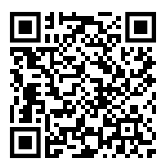 Ergänzt die Lücken mit euren Erkenntnissen aus dem VersuchDurch seine Fähigkeit, Wärme und CO2 zu speichern, hat das Meer eine Pufferwirkung in Bezug auf den Klimawandel.Wenn jedoch die Temperatur des Wassers zunimmt, verlieren diese Puffer an Wirkung: 
Warmes Wasser nimmt _________________ Wärme auf, da die Temperaturdifferenz zur Umgebung abnimmt.
Warmes Wasser kann _______________ CO2 binden, was zu einer _______________ des Treibhausgases führt!
Zudem entsteht durch die erhöhten Wassertemperaturen verstärkt Wasserdampf. Da gasförmiges Wasser selbst ein _________________  ist, führt dies zu einer zusätzlichen __________________  des Treibhauseffekts!Ergänzt mit eurem jetzigen Wissen die Zusammenhänge zwischen Atmosphäre und Meere. Der Wortspeicher hilft euch.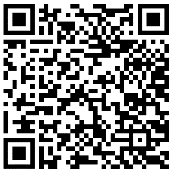 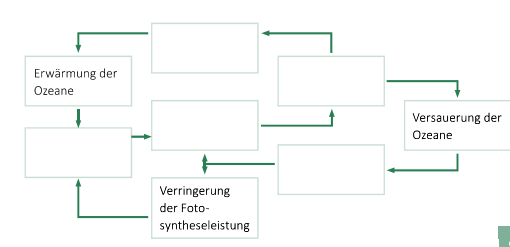 Markiert die Stelle bzw. Stellen im Diagramm, an denen der Mensch eingreifen kann, um diesen Kreislauf zu verlangsamen oder zu stoppen.Diskutiert dafür Lösungsansätze und notiert oder zeichnet hier eure Vorschläge: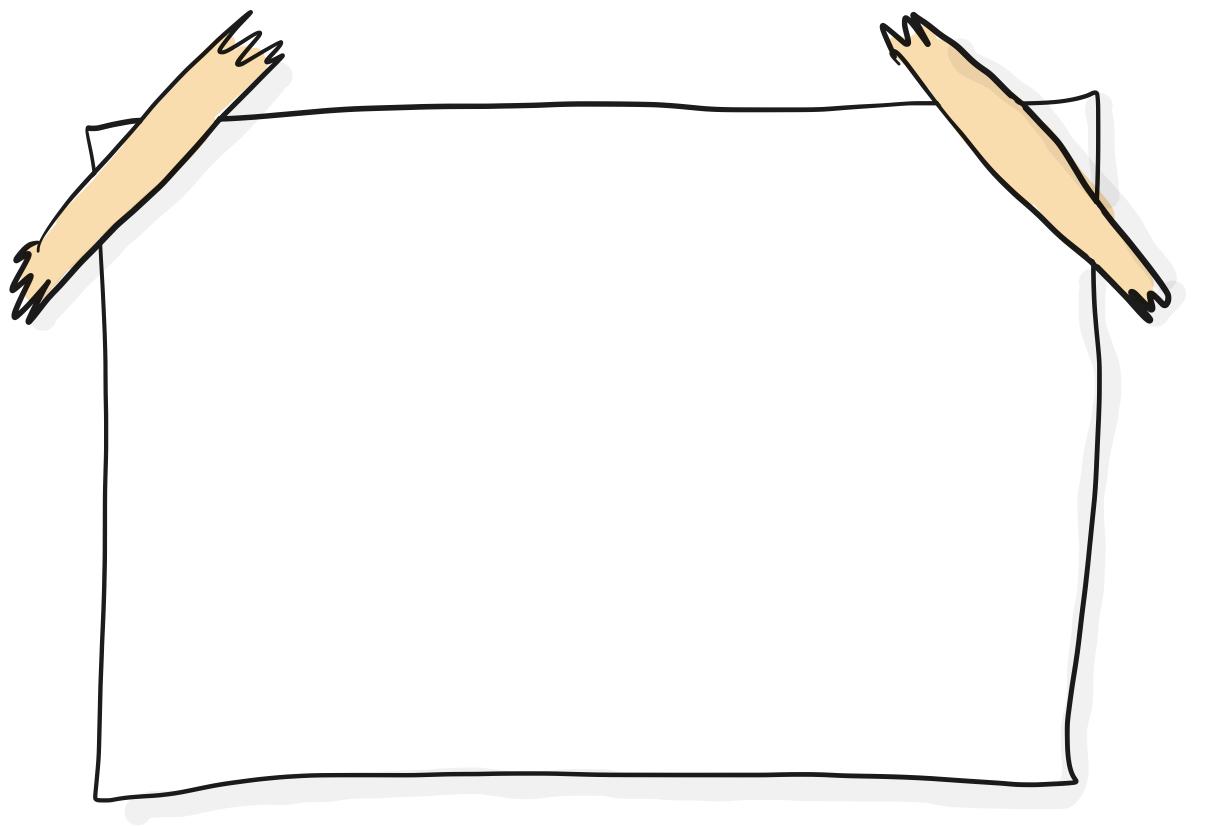 